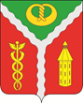 АДМИНИСТРАЦИЯ ГОРОДСКОГО ПОСЕЛЕНИЯ ГОРОД КАЛАЧКАЛАЧЕЕВСКОГО МУНИЦИПАЛЬНОГО РАЙОНАВОРОНЕЖСКОЙ ОБЛАСТИП О С Т А Н О В Л Е Н И Еот «16» февраля 2021 года № 43г. КалачО внесении изменений в постановление администрации городского поселения город Калач Калачеевского муниципального района Воронежской области от 05.04.2012 г. №75 «Об утверждении перечня муниципальных услуг, предоставляемых администрацией городского поселения город Калач» (в редакции постановления от 08.10.2015г. № 360, от 02.06.2016г № 229, от 05.08.2016г № 370, от 02.05.2017г № 195, от 17.10.2017г № 545, от 27.09.2018г №445, от 29.11.2018г № 567, от 14.05.2019г № 206, от 16.07.2019г № 319, от 25.12.2019 № 674)В соответствии с Федеральным законом от 06.10.2003 г. № 131 – ФЗ «Об общих принципах организации местного самоуправления в Российской Федерации», Федеральным законом от 27.07.2010 г. № 210 – ФЗ «Об организации предоставления государственных и муниципальных услуг», администрация городского поселения город Калач Калачеевского муниципального района Воронежской области п о с т а н о в л я е т:1. Внести изменения в постановление администрации городского поселения город Калач Калачеевского муниципального района Воронежской области от 05.04.2012 г. №75 «Об утверждении перечня муниципальных услуг, предоставляемых администрацией городского поселения город Калач» (в редакции постановления от 08.10.2015г. № 360, от 02.06.2016г № 229, от 05.08.2016г № 370, от 02.05.2017г № 195, от 17.10.2017г № 545, от 27.09.2018г №445, от 29.11.2018 года № 567, от 14.05.2019г № 206, от 16.07.2019 г № 319, от 25.12.2019 № 674), изложив приложение № 1 в новой редакции согласно приложению к настоящему постановлению.2. Настоящее постановление вступает в силу со дня официального опубликования в Вестнике муниципальных правовых актов городского поселения город Калач Калачеевского муниципального района Воронежской области.3. Контроль за исполнением настоящего постановления оставляю за собой.Приложение к постановлениюот «16» февраля 2021 года № 43Перечень муниципальных услуг, предоставляемых администрацией городского поселения город Калач Калачеевского муниципального района1. Предварительное согласование предоставления земельного участка, находящегося в муниципальной собственности.2. Утверждение и выдача схем расположения земельных участков на кадастровом плане территории.3. Предоставление в собственность, аренду, постоянное (бессрочное) пользование, безвозмездное пользование земельного участка, находящегося в муниципальной собственности без проведения торгов.4. Предоставление в собственность, аренду земельного участка, находящегося в муниципальной собственности, или государственная собственность на которые не разграничена на торгах.5. Установление сервитута в отношении земельного участка, находящегося в муниципальной собственности.6. Заключение соглашения о перераспределении земель и (или) земельных участков, находящихся в муниципальной собственности, и земельных участков, находящихся в частной собственности.7. Выдача разрешения на использование земель или земельного участка, находящихся в муниципальной собственности, без предоставления земельных участков и установления сервитутов.8. Прекращение права постоянного (бессрочного) пользования земельными участками, находящимися в муниципальной собственности.9. Прекращение права пожизненного наследуемого владения земельными участками, находящимися в муниципальной собственности.10. Раздел, объединение земельных участков, находящихся в муниципальной собственности.11. Принятие на учет граждан, претендующих на бесплатное предоставление земельных участков.12. Включение в реестр многодетных граждан, имеющих право на бесплатное предоставление земельных участков.13. Предоставление в аренду и безвозмездное пользование муниципального имущества.14. Предоставление сведений из реестра муниципального имущества.15. Предоставление информации об объектах недвижимого имущества, находящихся в муниципальной собственности и предназначенных для сдачи в аренду.16. Выдача специального разрешения на движение по автомобильным дорогам тяжеловесного и (или) крупногабаритного транспортного средства в случае, если маршрут, часть маршрута  тяжеловесного и (или) крупногабаритного транспортного средства проходят по автомобильным дорогам местного значения городского поселения, при условии, что маршрут данного транспортного средства проходит в границах населенных пунктов городского поселения и указанные маршрут, часть маршрута не проходят по автомобильным дорогам федерального, регионального или межмуниципального, местного значения муниципального района, участкам таких автомобильных дорог.17. Установление публичного сервитута в отношении земельных участков в границах полос отвода автомобильных дорог местного значения поселения в целях прокладки, переноса, переустройства инженерных коммуникаций, их эксплуатации.18. Признание граждан малоимущими в целях постановки на учет и предоставления им по договорам социального найма жилых помещений муниципального жилищного фонда;19. Принятие на учет граждан в качестве нуждающихся в жилых помещениях, предоставляемых по договорам социального найма.20. Принятие граждан на учет нуждающихся в предоставлении жилых помещений по договорам найма жилых помещений жилищного фонда социального использования.21. Предоставление жилых помещений муниципального специализированного жилищного фонда.22. Предоставление информации об очередности предоставления муниципальных жилых помещений на условиях социального найма.23. Передача жилых помещений муниципального жилищного фонда в собственность граждан в порядке приватизации.24. Предоставление информации о порядке предоставления жилищно-коммунальных услуг населению.25. Принятие документов, а также выдача решений о переводе или об отказе в переводе жилого помещения в нежилое помещение или нежилого помещения в жилое помещение.26. Прием заявлений и выдача документов о согласовании переустройства и (или) перепланировки жилого помещения. 27. Признание помещения жилым помещением, жилого помещения непригодным для проживания, многоквартирного дома аварийным и подлежащим сносу или реконструкции, садового дома жилым домом и жилого дома садовым домом.28. Дача согласия на осуществление обмена жилыми помещениями между нанимателями данных помещений по договорам социального найма.29. Выдача разрешений на право организации розничного рынка.30. Выдача архивных документов (архивных справок, выписок и копий).31. Предоставление порубочного билета и (или) разрешения на пересадку деревьев и кустарников.32. Присвоение адреса объекту недвижимости и аннулирование адреса.33. Принятие решения о создании семейного (родового) захоронения.34. Выдача акта освидетельствования проведения основных работ по строительству (реконструкции) объекта индивидуального жилищного строительства с привлечением средств материнского (семейного) капитала.35. Предоставление разрешения на осуществление земляных работ.36. Предоставление малоимущим гражданам по договорам социального найма жилых помещений муниципального жилищного фонда.37. Признание молодых семей нуждающимися в улучшении жилищных условий.38. Выдача разрешений на выполнение авиационных работ, парашютных прыжков, демонстрационных полетов воздушных судов, полетов беспилотных летательных аппаратов, подъема привязных аэростатов над населенными пунктами, а также посадка (взлет) на расположенные в границах населенных пунктов площадки, сведения о которых не опубликованы в документах аэронавигационной информации.39. Дача письменных разъяснений налогоплательщикам и налоговым агентам по вопросам применения муниципальных правовых актов о налогах и сборах.Глава администрациигородского поселения город КалачД.Н. Дудецкий